Internationaler Bund – IB – Freier Träger der Jugend-, Sozial- und Bildungsarbeit e.V.Verbund Süd – Freiwilligendienste – Cottastr. 10 – 70178 Stuttgart  Beurteilung durch die Einsatzstelle  (bitte digital ausfüllen und an den jeweiligen pädagogischen Mitarbeitenden mailen)Name der*des Freiwilligen:															Geburtsdatum:																		Adresse:																				

																						Dauer des Einsatzes:   																Kurzbeschreibung der Einsatzstelle und des Tätigkeitsfeldes der Freiwilligen:………………………………………………………………………………………………………………………………………………………………………………………………………………………………………………………………………………………………………………………………………………………………………………………………………………………………………………………………………………………………………………………...…………………………………………………………………………………………………...…………………………………………………………………………………………………...………………………………………………………………………………………………..….………………………………………………………………………………………………..….Gesamtbeurteilung:………………………………………………………………………………………………..….……………………………………………………………………………………………………………………………………………………………………………………………………………………………………………………………………………………………………………………………………………………………………………………………………………………………………………………………………………………………………………………..….………………………………………………………………………………………………..….Beurteilung durch die EinsatzstelleOrt, Datum  									Beurteiler*in:   																				Funktion:        																				Unterschrift:    									Stempel der EinrichtungBeurteilung durch den TrägerOrt, Datum  				______				Beurteiler*in:   																				Funktion:        																				Unterschrift:    								Kriterienin Bezug auf die Arbeit in der Einsatzstellesehr gutgutbefriedi-gendtrifft nicht zuLernbereitschaftArbeitsbereitschaftSelbständige ArbeitsweiseVerantwortungsbewusstseinZuverlässigkeitPünktlichkeitGenauigkeit, SorgfaltKonzentrationFlexibilitätTeamfähigkeitBerichterstattung, mündlichBerichterstattung, schriftlichKritikfähigkeitBelastbarkeit    körperlich                         emotional                         geistigPflegemaßnahmen / Päd. Angebote    Vorbereitung                                                              Durchführung                                                             ReflexionUmgang gegenüber    Vorgesetzten                                     Kolleginnen*Kollegen                                                                   Patientinnen*Patienten                                    Kindern                               ElternKriterienin Bezug auf Seminare / Unterrichtsehr gutgutbefriedigendtrifft nicht zuInteresseEngagement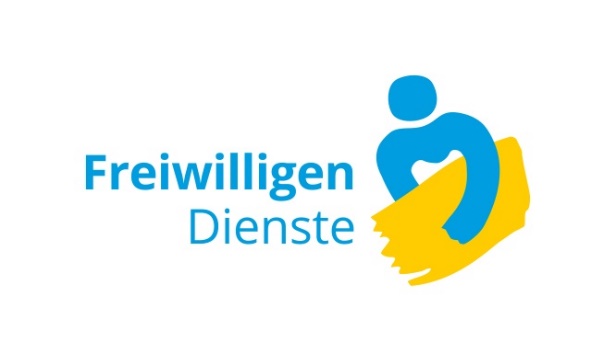 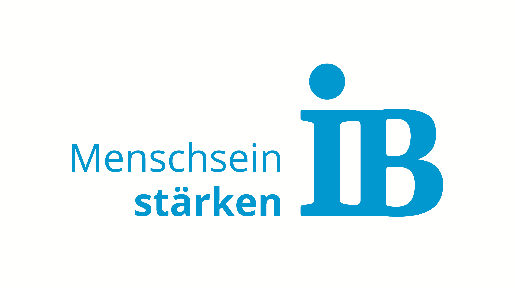 